Vente à l’Ecole (salle informatique)Vendredi 17 NovembreDe 16 h à 18 h 30Samedi 18 Novembre De 9 h à 12 hRéalisations de Muguette Morancé au profit du projet de l’année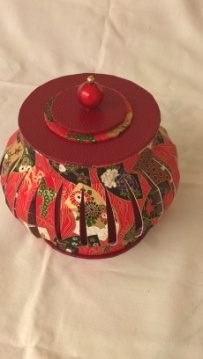 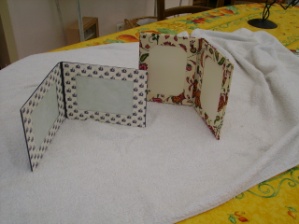 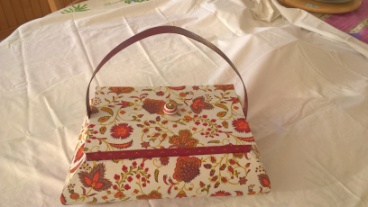 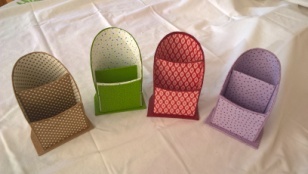 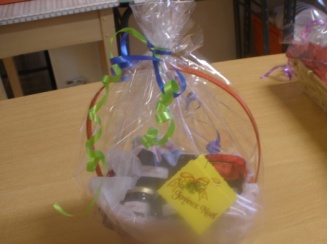 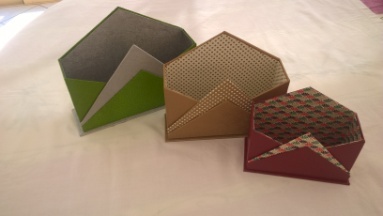 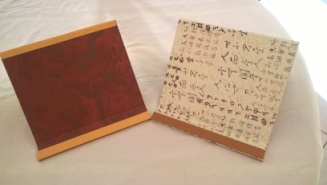 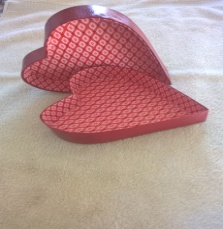 Et nombreux autres cadeaux :carnets, corbeilles, boîtes à jeux, à mouchoirs, à bonbons, à lunettes …tirelires, boîtes à couture, confitures, friandises maison… à petits prix .Invitez votre famille, vos amis. 